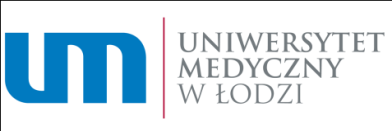 WNIOSEKo wydanie dodatkowych odpisów dyplomu ukończenia studiów w tłumaczeniu 
na język obcy/odpisu suplementu do dyplomu w tłumaczeniu na język angielski………………………………………………………….(imię i nazwisko)………………………………………………………….(adres do korespondencji)………………………………………………………….(numer albumu)………………………………………………………….(jednostka organizacyjna prowadząca studia)………………………………………………………….(kierunek iów)………………………………………………………….(poziom  kształcenia)………………………………………………………….(forma iów)………………………………………………………….(numer telefonu oraz adres e-mail)Zwracam się z prośbą o wydanie :…………….. dodatkowych odpisów dyplomu w tłumaczeniu na język: angielski/niemiecki/hiszpański/francuski/rosyjski;odpisu/….. odpisów suplementu do dyplomu w tłumaczeniu na język angielski.Oświadczam, że złożyłam/em pracę dyplomową, zawierającą tytuł tej pracy w języku angielskim.  Do wniosku załączam:- …………… fotografie/fotografii do odpisu/ów dyplomu;- dowód wpłaty za wydanie dodatkowego odpisu/dodatkowych odpisów dyplomu ukończenia studiów w tłumaczeniu na język obcy.                                                                                                (data i czytelny podpis absolwenta)